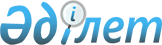 Об утверждении регламента государственной услуги "Предоставление мер социальной поддержки специалистам здравоохранения, образования, социального обеспечения, культуры, спорта и агропромышленного комплекса, прибывшим для работы и проживания в сельские населенные пункты"
					
			Утративший силу
			
			
		
					Постановление акимата Западно-Казахстанской области от 2 сентября 2014 года № 226. Зарегистрировано Департаментом юстиции Западно-Казахстанской области 6 октября 2014 года № 3644. Утратило силу постановлением акимата Западно-Казахстанской области от 19 мая 2015 года № 126      Сноска. Утратило силу постановлением акимата Западно-Казахстанской области от 19.05.2015 № 126 (вводится в действие по истечении десяти календарных дней после дня первого официального опубликования).      Руководствуясь Законами Республики Казахстан от 23 января 2001 года "О местном государственном управлении и самоуправлении в Республике Казахстан", от 15 апреля 2013 года "О государственных услугах" акимат Западно-Казахстанской области ПОСТАНОВЛЯЕТ:



      1. Утвердить прилагаемый регламент государственной услуги "Предоставление мер социальной поддержки специалистам здравоохранения, образования, социального обеспечения, культуры, спорта и агропромышленного комплекса, прибывшим для работы и проживания в сельские населенные пункты".



      2. Контроль за исполнением настоящего постановления возложить на первого заместителя акима Западно-Казахстанской области С. Ж. Шапкенова.



      3. Настоящее постановление вводится в действие по истечении десяти календарных дней после дня первого официального опубликования.      Аким области                     Н. Ногаев

Утвержден

постановлением акимата

Западно-Казахстанской области

от 2 сентября 2014 года № 226 Регламент

государственной услуги

"Предоставление мер социальной поддержки

специалистам здравоохранения, образования,

социального обеспечения, культуры, спорта и

агропромышленного комплекса, прибывшим для

работы и проживания в сельские населенные пункты" 

1. Общие положения      1. Государственная услуга "Предоставление мер социальной поддержки специалистам здравоохранения, образования, социального обеспечения, культуры, спорта и агропромышленного комплекса, прибывшим для работы и проживания в сельские населенные пункты" (далее - государственная услуга).

      Государственная услуга оказывается районными (города областного значения) уполномоченными органами по развитию сельских территорий (далее - услугодатель) адреса которые указаны в приложение 1 регламента государственной услуги "Предоставление мер социальной поддержки специалистам здравоохранения, образования, социального обеспечения, культуры, спорта и агропромышленного комплекса, прибывшим для работы и проживания в сельские населенные пункты" (далее – регламент) на основании стандарта государственной услуги "Предоставление мер социальной поддержки специалистам здравоохранения, образования, социального обеспечения, культуры, спорта и агропромышленного комплекса, прибывшим для работы и проживания в сельские населенные пункты" утвержденного постановлением Правительства Республики Казахстан от 12 февраля 2014 года № 80 "Об утверждении стандарта государственной услуги "Предоставление мер социальной поддержки специалистам здравоохранения, образования, социального обеспечения, культуры, спорта и агропромышленного комплекса, прибывшим для работы и проживания в сельские населенные пункты" (далее - Стандарт).

      2. Государственная услуга оказывается бесплатно специалистам здравоохранения, образования, социального обеспечения, культуры, спорта и агропромышленного комплекса, прибывшим для работы и проживания в сельские населенные пункты (далее – услугополучатель).

      3. Форма оказания государственной услуги - бумажная.

      4. Результатом государственной услуги являются меры социальной поддержки в виде подъемного пособия и бюджетного кредита, либо мотивированный ответ об отказе в предоставлении государственной услуги (далее – мотивированный ответ об отказе). 

2. Описание порядка действий структурных

подразделений (сотрудников) услугодателя

в процессе оказания государственной услуги      5. Основанием для начала процедуры по оказанию государственной услуги является наличие заявления, по форме согласно приложению 2 Стандарта и предоставление документов предусмотренных пунктом 9 Стандарта.

      6. Содержание каждой процедуры (действия), входящей в состав процесса оказания государственной услуги, длительность его выполнения:

      1) сотрудник канцелярии услугодателя осуществляет прием, регистрацию заявления и документов, сверку подлинников и копий и выдает расписку услугополучателю в течение 15 минут;

      2) руководитель услугодателя накладывает резолюцию, отправляет документы ответственному исполнителю услугодателя в течение 1 рабочего дня;

      3) ответственный исполнитель услугодателя проверяет достоверность предоставленных документов, производит расчеты потребности финансовых средств и направляет в постоянно действующую комиссию (далее – Комиссия) в течение 4 календарных дней;

      4) комиссия рассматривает предоставленные документы и рекомендует акимату района о предоставлении услугополучателю мер социальной поддержки, либо мотивированного ответа об отказе:

      в случае отрицательного решения Комиссии ответственный исполнитель услугодателя выдает услугополучателю мотивированный ответ об отказе;

      в случае положительного решения Комиссии ответственный исполнитель услугодателя разрабатывает, согласовывает и вносит проект постановления акимата о предоставлении услугополучателю мер социальной поддержки в течение 10 календарных дней с момента поступления рекомендации Комиссии;

      5) акимат района принимает постановление о предоставлении мер социальной поддержки услугополучателю в течение 10 календарных дней с момента поступления рекомендации Комиссии;

      6) услугодатель, услугополучатель и поверенный (агент) заключают соглашение о предоставлении мер социальной поддержки (далее - Соглашение), согласно приложению 1 Стандарта в течение 7 календарных дней после принятия постановления;

      7) услугодатель перечисляет сумму подъемного пособия на индивидуальные лицевые счета услугополучателя в течение 7 календарных дней;

      8) поверенный (агент) предоставляет услугополучателю бюджетный кредит на приобретение или строительство жилья в течение 30 рабочих дней в порядке определенные с Бюджетным кодексом Республики Казахстан.

      7. Результат процедуры (действия) по оказанию государственной услуги, который служит основанием для начала выполнения следующей процедуры:

      1) прием, регистрация заявления и документов, сверка подлинников и копий документов услугополучателя, выдача расписки;

      2) накладывание резолюции и направление ответственному исполнителю услугодателя;

      3) проверка достоверности предоставленных документов, расчет потребности финансовых средств и направление на Комиссию;

      4) рассмотрение представленных документов и рекомендация акимату района о предоставлении мер социальной поддержки, либо мотивированный ответ об отказе;

      5) принятие постановления акимата района о предоставлении мер социальной поддержки, либо мотивированный ответ об отказе;

      6) заключение Соглашения;

      7) перечисление суммы подъемного пособия на индивидуальные лицевые счета услугополучателя;

      8) предоставление кредита на приобретение или строительство жилья. 

3. Описание порядка взаимодействия

структурных подразделений (сотрудников)

услугодателя в процессе оказания

государственной услуги      8. Перечень структурных подразделений (сотрудников) услугодателя, которые участвуют в процессе оказания государственной услуги:

      1) сотрудник канцелярии услугодателя;

      2) руководитель услугодателя;

      3) ответственный исполнитель услугодателя;

      4) Комиссия;

      5) акимат района;

      6) поверенный (агент).

      9. Описание последовательности процедур (действий) между структурными подразделениями (сотрудниками) с указанием длительности каждой процедуры (действия) сопровождается блок-схемой согласно приложению 2 регламента государственной услуги.

      10. Подробное описание последовательности процедур (действий), взаимодействий структурных подразделений (сотрудников) услугодателя в процессе оказания государственной услуги отражается в справочнике бизнес-процессов оказания государственной услуги согласно приложению 3 настоящего регламента. 

4. Описание порядка взаимодействия с центром

обслуживания населения и (или) иными

услугодателями, а также порядка использования

информационных систем в процессе

оказания государственной услуги      11. Взаимодействия с центром обслуживания населения и (или) иными услугодателями, а также порядка использования информационных систем в процессе оказания государственной услуги не предусмотрено.

      12. Обжалование решений, действий (бездействий) услугодателя, центра обслуживания населения и (или) их сотрудников по вопросам оказания государственных услуг осуществляется в соответствии с разделом 3 стандарта.

Приложение 1

к регламенту

государственной услуги

"Предоставление мер социальной

поддержки специалистам здравоохранения,

образования, социального обеспечения,

культуры, спорта и агропромышленного

комплекса, прибывшим для работы и

проживания в сельские

населенные пункты" Перечень уполномоченных органов

по предоставлению мер социальной

поддержки специалистам здравоохранения,

образования, социального обеспечения,

культуры, спорта и агропромышленного комплекса,

прибывшим для работы и проживания в

сельские населенные пункты

Приложение 2

к регламенту

к регламенту

государственной услуги

"Предоставление мер социальной

поддержки специалистам здравоохранения,

образования, социального обеспечения,

культуры, спорта и агропромышленного

комплекса, прибывшим для работы и

проживания в сельские

населенные пункты" Блок-схема

описания последовательности процедур

(действий) между структурными подразделениями

(сотрудниками) услугодателя с указанием

длительности каждой процедуры (действия)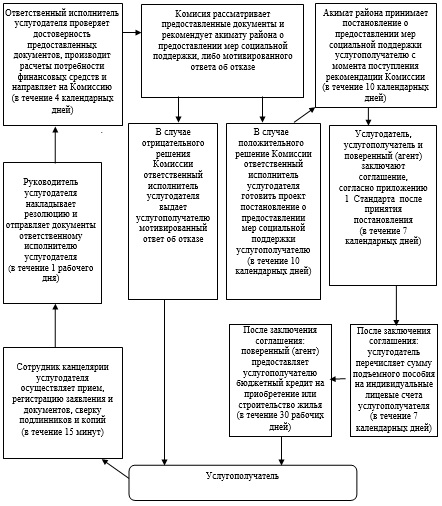 

Приложение 3

к регламенту

к регламенту

государственной услуги

"Предоставление мер социальной

поддержки специалистам здравоохранения,

образования, социального обеспечения,

культуры, спорта и агропромышленного

комплекса, прибывшим для работы и

проживания в сельские

населенные пункты" Справочник

бизнес-процессов оказания

государственной услуги "Предоставление мер

социальной поддержки специалистам

здравоохранения, образования, социального

обеспечения, культуры, спорта и

агропромышленного комплекса, прибывшим

для работы и проживания в сельские

населенные пункты"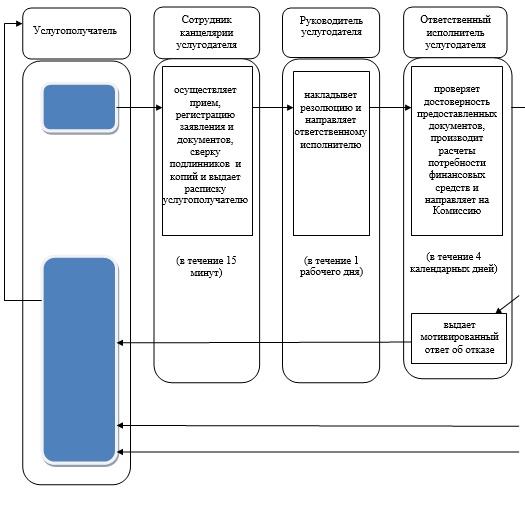 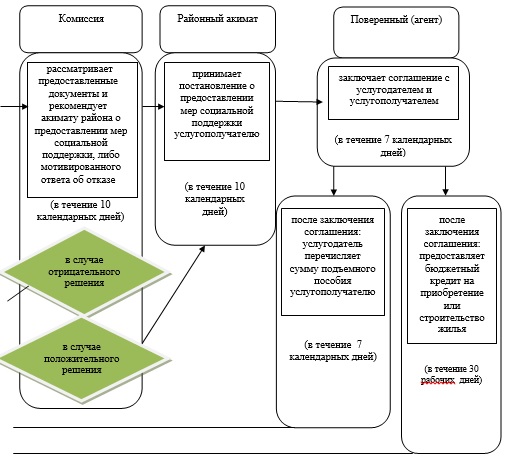 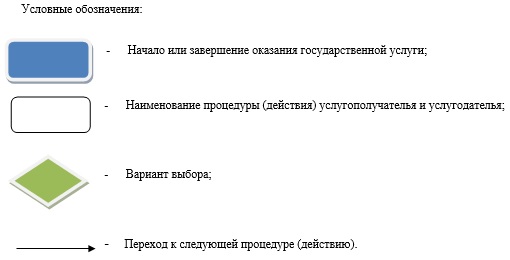 
					© 2012. РГП на ПХВ «Институт законодательства и правовой информации Республики Казахстан» Министерства юстиции Республики Казахстан
				№УслугодательЮридический адресНомер

телефона1Государственное учреждение "Отдел экономики и

финансов Акжаикского районаАкжаиский район, 

село Чапаево, улица Конаева, дом 70 www.akzhaik-bko.gov.

kz8 (71136)911912Государственное учреждение "Отдел экономики и финансов Бокейординского района"Бокейординский район,

село Сайхин, улица Таира Жарокова, дом 31 www.bokeyorda-bko.gov.

kz8 (71140)212103Государственное учреждение "Отдел экономики и финансов Бурлинского района"Бурлинский район,

город Аксай, улица Советская, дом 99 www. aksai-bko.gov.kz8 (71133)207604Государственное учреждение "Жангалинский районный отдел экономики и финансов"Жангалинский район,

село Жангала, улица Халыктар Достыгы, дом 44 www.zhanakala-bko.gov.

kz8 (71141)218695Государственное учреждение "Жанибекский районный отдел экономики и финансов"Жанибекский район,

село Жанибек,улица Г. Караша, дом 63 www.zhanibek-bko.gov.

kz8 (71135)213436Государственное учреждение "Зеленовский районный отдел экономики и финансов"Зеленовский район,

село Переметное, улица Гагарина, дом 139www.zelenov-bko.gov.

kz8 (71130)233947Государственное учреждение "Отдел экономики и финансов Казталовского района"Казталовский район,

село Казталовка, улица Шарафутдинова, дом 2 www.kaztalov-bko.gov.

kz8 (71144)314448Государственное учреждение "Каратобинский районный отдел экономики и финансов"Каратобинский район,

село Каратобе, улица Мухита, дом 2а www.karatobe-bko.gov.

kz8 (71145)311329Государственное учреждение "Сырымский районный отдел экономики и финансов"Сырымский район, село Жымпиты, улица Казахстанская, дом 8 www.syrym-bko.gov.kz8 (71134)3117110Государственное учреждение "Отдел экономики и финансов Таскалинского района"Таскалинский район,

село Таскала, улица Абая, дом 23 www.taskala-bko.gov.

kz8 (71139)2117811Государственное учреждение "Отдел экономики и финансов Теректинского района"Теректинский район,

село Федоровка, улица Юбилейная, дом 20 www.terekta-bko.gov.

kz8 (71132)2114712Государственное учреждение "Отдел экономики и финансов Чингирлауского района"Чингирлауский район,

село Чингирлау, улица Клышева, дом 18 www.chingirlau-bko.gov.kz8 (71137)34428